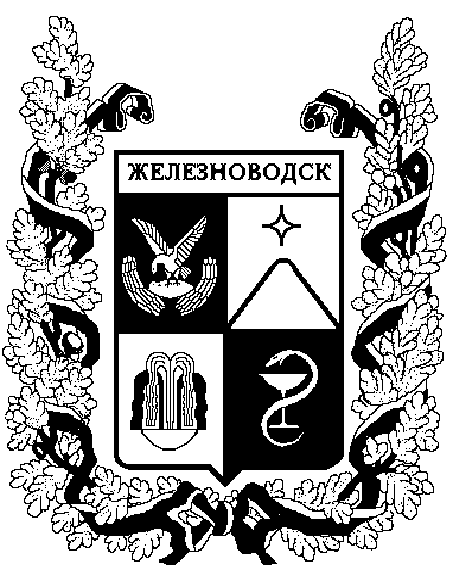 РАСПОРЯЖЕНИЕАДМИНИСТРАЦИИ ГОРОДА-КУРОРТА ЖЕЛЕЗНОВОДСКА СТАВРОПОЛЬСКОГО КРАЯО создании в городе-курорте Железноводске Ставропольского края центра поддержки собственников помещений в многоквартирных домах         1. В соответствии со статьей 165 Жилищного кодекса Российской Федерации, Федеральным законом от 06 октября . № 131-ФЗ «Об общих принципах организации местного самоуправления в Российской Федерации», пунктом 5 Комплекса мер («дорожная карта») по развитию жилищно-коммунального хозяйства Ставропольского края, утвержденного распоряжением Правительства Ставропольского края от 12 марта . № 60-рп, приказом министерства жилищно-коммунального хозяйства Ставропольского края от 26 июня . № 14 создать в городе-курорте Железноводске Ставропольского края центр поддержки собственников помещений в многоквартирных домах (далее – центр поддержки собственников).2. Утвердить прилагаемые:	2.1. Положение о центре поддержки собственников помещений в многоквартирных домах в городе-курорте Железноводске Ставропольского края.         2.2. Состав рабочей группы по работе центра поддержки собственников помещений в многоквартирных домах в городе-курорте Железноводске Ставропольского края. 3. Уполномочить Управление городского хозяйства администрации города-курорта Железноводска Ставропольского края на создание и организацию деятельности в городе-курорте Железноводске Ставропольского края центра поддержки собственников помещений в многоквартирных домах. 4. Опубликовать настоящее распоряжение в общественно-политическом еженедельнике «Железноводские ведомости» и разместить на официальном сайте Думы города-курорта Железноводска Ставропольского края и администрации города-курорта Железноводска Ставропольского края в сети Интернет.5. Контроль за выполнением настоящего распоряжения возложить на первого заместителя главы администрации города-курорта Железноводска Ставропольского края Бондаренко Н.Н.6. Настоящее распоряжение вступает в силу со дня его подписания.Глава города-курорта Железноводска  Ставропольского края                                                                  В.Б. МельниковаУТВЕРЖДЕНОраспоряжением администрациигорода-курорта Железноводска Ставропольского краяот 28 декабря 2015 г. № 344-рПОЛОЖЕНИЕо о центре поддержки собственников помещений в многоквартирных домах в городе-курорте Железноводске Ставропольского края1. Общие положенияНастоящее положение о центре поддержки собственников помещений в многоквартирных домах в городе-курорте Железноводске Ставропольского края (далее – центр поддержки собственников) разработано в целях повышения «чистоты» и законности проведения общих собраний собственников помещений в многоквартирных домах, расположенных на территории муниципального образования города-курорта Железноводска Ставропольского края (далее – многоквартирные дома), повышения информативности собственников помещений в многоквартирных домах в части своих жилищных прав и законных интересов, улучшения качества управления многоквартирными домами за счет своевременного проведения общих собраний собственников помещений в многоквартирных домах, оказания содействия органам местного самоуправления в осуществлении муниципального жилищного контроля, привлечения населения города-курорта Железноводска Ставропольского края к общественному контролю в сфере жилищно-коммунального хозяйства. В своей деятельности центр поддержки собственников руководствуется Конституцией Российской Федерации, федеральными законами и иными нормативными правовыми актами Российской Федерации, Уставом (Основным Законом) Ставропольского края, законами и иными нормативными правовыми актами Ставропольского края, муниципальными правовыми актами города-курорта Железноводска Ставропольского края и настоящим Положением.Центр поддержки собственников осуществляет свои полномочия во взаимодействии с предприятиями и организациями города-курорта Железноводска Ставропольского края.2. Основные задачиОсновными задачами центра поддержки собственников помещений в многоквартирных домах являются:оказание правовой и методической помощи собственникам помещений в многоквартирных домах, советам многоквартирных домов;повышение правовой грамотности собственников помещений в многоквартирных домах в сфере правоотношений с лицами, осуществляющими управление многоквартирными домами, с ресурсоснабжающими организациями и другими участниками правоотношений в жилищной сфере. 3. Участники центра поддержки собственников помещений в многоквартирных домахУчастниками организации деятельности центра поддержки собственников помещений в многоквартирных домах  (далее – участники) являются:Управление городского хозяйства администрации  города-курорта Железноводска Ставропольского края; лица, осуществляющие управление многоквартирными домами;советы многоквартирных домов;представители товариществ собственников жилья либо жилищных кооперативов или иных специализированных потребительских кооперативов;общественные организации, осуществляющие деятельность в сфере жилищно-коммунального хозяйства;собственники помещений в многоквартирных домах; 	иные заинтересованные лица и организационные структуры общественного контроля.4. Форма деятельности центра поддержки собственников помещений в многоквартирных домахДеятельность центра поддержки собственников помещений в многоквартирных домах осуществляется участниками в форме встреч, собраний, совещаний, семинаров, заседаний и иных мероприятий.Участники деятельности центра поддержки собственников помещений в многоквартирных домах осуществляют свою деятельность на общественных началах.5. Обеспечение деятельности центра поддержки собственниковпомещений в многоквартирных домахВ целях обеспечения деятельности центра поддержки собственников помещений в многоквартирных домах Управление городского хозяйства администрации  города-курорта Железноводска Ставропольского края:оказывает методическую и консультационную поддержку участникам деятельности центра поддержки собственников помещений в многоквартирных домах (по запросу);проводит мониторинг деятельности центров поддержки собственников помещений в многоквартирных домах (по запросу);  готовит и распространяет через центр поддержки собственников помещений в многоквартирных домах информационные и методические материалы по вопросам жилищно-коммунального хозяйства;обращается в министерство жилищно-коммунального хозяйства за оказанием методической и консультационной поддержкой;содействует взаимодействию центра поддержки собственников помещений в многоквартирных домах со средствами массовой информации;оказывает иное взаимодействие центру поддержки собственников помещений в многоквартирных домах.6. Права участников центра поддержки собственниковпомещений в многоквартирных домахУчастники организации деятельности поддержки собственников помещений в многоквартирных домах вправе: участвовать в работе центра поддержки собственников помещений в многоквартирных домах;посредством организации и проведения встреч, собраний, семинаров, заседаний и иных мероприятий;  оказывать правовую и консультационную помощь собственникам помещений в многоквартирных домах; распространять методические и информационные материалы по вопросам жилищно-коммунального хозяйства; вносить предложения в план работы центра поддержки собственников;                                                                                              инициировать создание комиссий по рассмотрению и урегулированию конфликтных ситуаций в сфере жилищно-коммунального хозяйства с привлечением специалистов органов местного самоуправления                           (по согласованию).Первый заместитель главы администрации города-курорта Железноводска Ставропольского края                                       Н.Н. БондаренкоУТВЕРЖДЕНраспоряжением администрациигорода-курорта Железноводска Ставропольского краяот 28 декабря 2015 г. № 344-рСОСТАВрабочей группы по работе центра поддержки собственников помещений в многоквартирных домах муниципального образования города-курорта   Железноводска Ставропольского краяПервый заместитель главы администрации города-курорта Железноводска Ставропольского края                                        Н.Н.Бондаренко   28 декабря 2015 г.г.Железноводск№      344-рБондаренкоНиколай Николаевичпервый заместитель главы администрации города-курорта Железноводска Ставропольского края, руководитель рабочей группыКаспаровГеоргий Ивановичначальник Управления городского                 хозяйства администрации города-курорта Железноводска Ставропольского края,                заместитель руководителя рабочей группыГальченко Сергей Федоровичначальник отдела жилищно-коммунального хозяйства и благоустройства Управления городского хозяйства администрации города-курорта Железноводска Ставропольского края, секретарь рабочей группыЧлены рабочей группы:Попадиус Михаил Юрьевичведущий специалист отдела жилищно-коммунального хозяйства и благоустройства Управления городского хозяйства администрации города-курорта Железноводска Ставропольского краяЧахчахов Александрос Александровичстарший инженер отдела жилищно-коммунального хозяйства и благоустройства Управления городского хозяйства администрации города-курорта Железноводска Ставропольского краяАнтоноваМарина Викторовнастарший инженер отдела жилищно-коммунального хозяйства и благоустройства Управления городского хозяйства администрации города-курорта Железноводска Ставропольского края